от 30 марта 2023 года									       № 133-рО внесении изменений в распоряжение администрации городского округа город Шахунья Нижегородской области от 09.03.2023 № 107-р «Об утверждении Плана мероприятий (Дорожная карта) по централизации бухгалтерского (бюджетного) учета и отчетности в органах местного самоуправления городского округа город Шахунья Нижегородской области»Внести следующие изменения в распоряжение администрации городского округа город Шахунья Нижегородской области от 09.03.2023 № 107-р «Об утверждении Плана мероприятий (Дорожная карта) по централизации бухгалтерского (бюджетного) учета и отчетности в органах местного самоуправления городского округа город Шахунья Нижегородской области» (далее – Распоряжение): 1.1. Изложить пункт 2 Распоряжения в новой редакции:«2. Администрации городского округа город Шахунья Нижегородской области, Управлению по работе с территориями и благоустройству администрации городского округа город Шахунья Нижегородской области, Вахтанскому территориальному отделу администрации городского округа город Шахунья Нижегородской области, Сявскому территориальному отделу администрации городского округа город Шахунья Нижегородской области, Отделу муниципального имущества и земельных ресурсов городского округа город Шахунья Нижегородской области, Совету депутатов городского округа город Шахунья Нижегородской области, Контрольно-счетной комиссии городского округа город Шахунья Нижегородской области, Муниципальному бюджетному учреждению «Благоустройство», Муниципальному унитарному предприятию Шахунского района «Региональная телевизионная программа «Земляки» в связи с передачей функций по ведению бухгалтерского (бюджетного) учета и формированию бухгалтерского (бюджетного) отчетности муниципальному казенному учреждению «Учреждение по обеспечению деятельности органов местного самоуправления городского округа город Шахунья Нижегородской области» осуществить в установленном порядке проведение мероприятий в соответствии с Дорожной картой.».1.2. Изложить пункт 1.3. Плана мероприятий (Дорожная карта) по централизации бухгалтерского (бюджетного) учета и отчетности в органах местного самоуправления городского округа город Шахунья Нижегородской области (далее – План мероприятий) в новой редакции:1.3. Изложить пункт 1.5. Плана мероприятий (Дорожная карта) по централизации бухгалтерского (бюджетного) учета и отчетности в органах местного самоуправления городского округа город Шахунья Нижегородской области (далее – План мероприятий) в новой редакции: Управлению делами администрации городского округа город Шахунья Нижегородской области обеспечить размещение настоящего распоряжения на официальном сайте администрации городского округа город Шахунья Нижегородской области.3. Настоящее распоряжение вступает в силу после его подписания.4. Контроль за исполнением настоящего распоряжения оставляю за собой.Глава местного самоуправлениягородского округа город Шахунья							   О.А.Дахно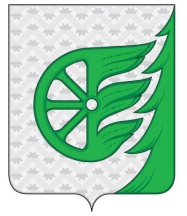 Администрация городского округа город ШахуньяНижегородской областиР А С П О Р Я Ж Е Н И Е1.3.Заключение соглашения о передаче полномочий по ведению бухгалтерского (бюджетного) учета и отчетности с МКУ «Учреждение по обеспечению деятельности ОМСУ»соглашение о передаче полномочий01.06.2023Администрация,Управление по работе с территориями и благоустройству, Вахтанский территориальный отдел, Сявский территориальный отдел, Отдел муниципального имущества и земельных ресурсов, Совет депутатов, Контрольно-счетная комиссия, МБУ «Благоустройство», МУП Шахунского района «РТП «Земляки», МКУ «Учреждение по обеспечению деятельности ОМСУ»1.5.Подготовка предложений по сокращению штатной численности сотрудников, осуществляющих ведение бухгалтерского (бюджетного) учета и отчетности.Передача ставок сотрудников, осуществляющих ведение бухгалтерского (бюджетного) учета и отчетности Списки сотрудников30.03.2023Отдел кадровой и архивной работы,Управление по работе с территориями и благоустройству, Вахтанский территориальный отдел, Сявский территориальный отдел, Отдел муниципального имущества и земельных ресурсов, Совет депутатов, Контрольно-счетная комиссия, МБУ «Благоустройство», МУП Шахунского района «РТП «Земляки» 